Sixpenny Handley & Pentridge Parish CouncilParish Office, 6 Town Farm Workshops, Sixpenny Handley. SP5 5PAEmail: sixpennyhandley@dorsetparishes.gov.ukOffice 01725 552211/Clerk to the Council 07907 445951www.sixpennyhandleyparishcouncil.btck.co.ukAGENDA Members are summoned to a meeting of  SIXPENNY HANDLEY & PENTRIDGE PARISH COUNCIL which will be held remotely using Microsoft Teams (alternatively joining via a conference call).Thursday 23rd April 2020 at 7:30pm in the Parish Office, Sixpenny Handley.Public Open SessionAny members of the public who have a question or would like to join the meeting please email sixpennyhandley@dorset-aptc.gov.uk by 10.00am on Thursday 23rd April 2020 and an ID number will be issued.Apologies. To record any Declaration of Interests & Requests for Dispensation.Dorset Council’s Cranborne Chase Councillors Report.To confirm the minutes of the Full Parish Council Meeting held 27th February 2020.To report matters arising (not included on the agenda) from the meeting held 27th February 2020.To confirm minutes of the Finance & General Purposes Meeting held 5th March 2020.To resolve the additions to Standing Orders regarding remote meeting protocol.To resolve the Council’s Scheme of Delegation.To consider Annual General Meeting arrangements & cancellation of the Annual Parish Assembly.To consider Emergency Plan Developments.Review Volunteers Policy.Update on Bowls Club drainage repairs.To consider Planning Applications below and any further applications received before the meeting. (applications are available to view at www.dorsetforyou.gov.uk)3/19/2491/Hou 20 Pentridge Village.3/20/0447/PNAGF Thorneydown Farm.To consider any actions from Correspondence received.Information for report only.Financial Matters & Expenditure To approve items for payment & RFO finance report.Confirmation of the Government’s extension of statutory audit deadlines for 2019/20.Signed:			Clerk to the Council 17th April 2020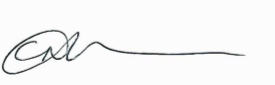 Future Meeting DatesTBC Finance & General Purposes Committee Meeting, the Parish Office 7:30pmTBC Planning Committee Meeting, the Parish Office 7:30pm (as required)TBC Full Parish Council Meeting, the Parish Office 7:30pm